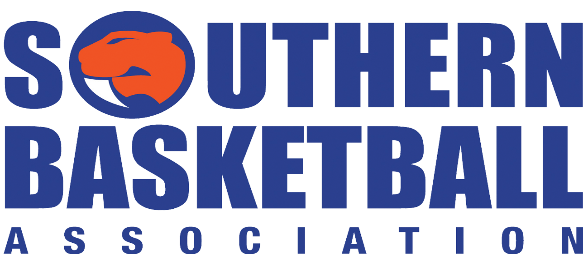 Summer 2018/2019JUNIOR REGISTRATIONS Entry Information(All registrations to be processed online)Online Registration OpensMonday 13TH August 2018 Entries close on Friday 21st September 2018All entries (if available) after final closing date will be subject to a late fee of $50New Season commences – Monday 8th October 2018Semi Finals Week 23rd – 28th March 2019Grand Final Week 30th – 31st March 2019NO GAMES PLAYEDSaturday 3rd - Tuesday 6th  November (Inclusive -Cup Weekend)Last games prior to Christmas - Thursday 13th DecemberFirst Games back after New Year – Tuesday 29th JanuaryFor further information please contact Southern Basketball03 9583 4481 crm@sabres.com.au or admin@sabres.com.au www.sabresbasketball.com.auSouthern Basketball invites your team to compete in the 2018/19 Summer Competition. Once you register to play in the competition, you accept to play by all Rules of the Association.   A full copy of the By-Laws are available on the association website—www.sabres.com.au. Competitions Available:GIRLS COMPETITION									Under 9 - Full Height - Friday – Born 2011Under 9 - Lowered Rings - Friday – Born 2011Under 10- Thursday – Born 20010Under 12- Monday - Born 2008 or 2009Under 14- Tuesday – Born 2006 or 2007Under 16- Wednesday – Born 2004 or 2005Under 18 – Monday – Born 2002 or 2003Under 20 – Sunday – Born 2000 or 2001	    			Under 23- Sunday – Born 1997, 1998 or 1999	    Competition Fees:Team Registration Fee					$92.00Game sheet Fee						$65.00Walkover/Forfeit Fine 					$150.00 Stadium Entry Fee (per person 18 & over	)		$3.00	Stadium Entry Card	- per season				$15.00All entity team registrations are lodged via our website www.sabres.com.au Select 2018 Winter Junior Registration and then select team lodgement.  If you are an existing entity team (non domestic club teams) please use your team code. No less than seven (7) players per team accepted.If you do not know your team code please email Vicki at  crm@sabres.com.au or Sophie at admin@sabres.com.au or call the stadium on 9583 4481.  For Entity Team Registrations please do not change your team name when you register as it will also change it for this current season.  Please email the office and once the current season is finished we can then change the team name.All competitions are dependent on a sufficient number of entries and court space.   We may combine some grades if enough teams do not register.Competitions will be played at external venues, dependent upon number of team entries received. Registration Fees include compulsory Sports Insurance as imposed by Basketball Victoria.All teams and players should be familiar with the Domestic By-Laws which are available on the association website.All teams and players are bound by the provisions of the Member Protection By-Law and Codes of Conduct.   Details are available on the association website.   All players must also register to play in the team and agree to the Code of Conduct.Photographic images of players may be used during any activities associated with the Southern Basketball Association for publication in any form to promote basketball.  If you have any queries regarding your online registration please contact the Southern Basketball Association office on 9583 4481 or email crm@sabres.com.au  or admin@sabres.com.au  Website - www.sabres.com.au